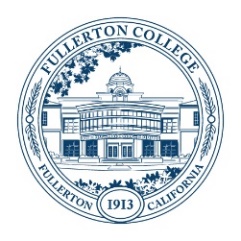 Student Equity and Achievement (SEA)Committee Meeting MinutesMonday, October 31, 20223:00 – 4:30 p.m.ZOOM: https://fullcoll-edu.zoom.us/j/87615371230?pwd=Y1h3SnBzYnFic0dnOVZSc2twOG9odz09Members Present: Cecilia Arriaza, Chris Fernandez, Connie Moreno Yamashiro, Cynthia Guardado, Dolores Cornejo, Flor Huerta, Grace Galaviz, Jeanne Costello, Jennifer Merchant, Jill Kageyama, Jorge Gamboa, Juan Zaragoza, Kim Orlijan, Kyari Cail, Lopez Bibiana, Marcia Foster, Matt Taylor, Megan Harris, Rachel C. Roschel, Rolando Sanabria, Sonia DuranMembers Absent: Agenda ItemAction/DiscussionCommentsSEA 2.0 Campus FeedbackSEA 2.0 Achieving Our Goals – Planning for Implementation for 2022 – 2025Introduction of Guided Pathways and SEA 2.0 Cross Walk Activity – Matt TaylorSpring 2022 SEAC Meetings Modality Meeting adjourned at 4:31 p.m. 